 Отборочный этап на Региональный чемпионат по профессиональному мастерству «Профессионалы»             Томская область  -  2023 год.Конкурсное заданиеПо компетенции 21 Сухое строительство и штукатурные работыг. Томск, 2023ОПИСАНИЕ КОНКУРСНОГО ЗАДАНИЯ«Сухое строительство и штукатурные работы»ОС  – 2023 ОКЗ - 21Количество часов на выполнение задания: 2 ч.СОДЕРЖАНИЕКонкурсное задание включает в себя следующие разделы:ВведениеФормы участия в конкурсеЗадание для конкурсаМодули задания и необходимое времяКритерии оценкиИнструкция для участникаОборудование, машины, приспособления и необходимые материалыКонкурсное задание состоит из следующих документов/файлов:Описание Конкурсного заданияЧертежи:ОС 2020_КЗ-21 - лист 1ОС 2020_КЗ-21 - лист 2ОС 2020_КЗ-21 - лист 3ОС 2020_КЗ-21 - лист 4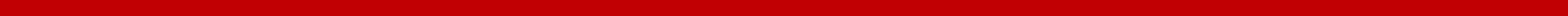 	Сухое строительство и штукатурные работыВВЕДЕНИЕ1.1.	Название и описание профессионального навыка1.1.1 Название профессиональной компетенции: Сухое строительство и штукатурные работы1.1.2.	Описание профессиональной компетенцииСухое строительство и штукатурные работы включают в себя:Оформление и украшение зданий посредством обработки элементов и материалов, содержащих гипс. В частности, сюда входят:Сборка конструкции гипсовой строительной плитой без каркаса и профиля на гипсовые составы;Финишное шпаклевание, с предварительной заделкой стыков и установкой бумажной ленты с металлическими вставками для угловых швов;1.2.	Область применения1.2.1. Каждый Эксперт и Участник обязан ознакомиться с данным Техническим описанием.1.3.	Сопроводительная документация1.3.1. Поскольку данное Техническое описание содержит лишь информацию, относящуюся к соответствующей профессиональной компетенции, его необходимо использовать совместно со следующими документами:Техническое описание по компетенции «Сухое строительство и штукатурные работы»; Правила проведения конкурса;Правила техники безопасности и санитарные нормы.Обратите внимание:Гипсокартонный лист переименован в гипсовую строительную плиту (ГСП).ФОРМЫ УЧАСТИЯ В КОНКУРСЕИндивидуальный конкурс. (В конкурсе участвует ОДИН конкурсант!)К выполнению конкурсного задания по компетенции «Сухое строительство и штукатурныеСухое строительство и штукатурные работыработы» допускаются участники в возрастной группе 16 - 21лет под руководством эксперта и в сопровождении ответственного лица, с письменного разрешения родителя или законного представителя, прошедшие инструктаж по охране труда и технике безопасности, медицинский осмотр и не имеющие противопоказаний по состоянию здоровья.ЗАДАНИЕ ДЛЯ КОНКУРСАВ соответствии с техническим описанием конкурсное задание является модульным (состоит из 4 модулей). Каждый модуль оценивается отдельно, т.е. ошибка в одном модуле не приводит к потере баллов в другом модуле.Обязательное конкурсное задание состоит из 2 отдельных модулей, которые оцениваются по окончанию модуляМодуль 1: Сборка конструкции;Модуль 2: Финишное шпаклевание, с предварительной заделкой стыков и установкой бумажной ленты с металлическими вставками для угловых швов;Модули выполняются строго по порядку, начиная с первого. Оценка КЗ происходит по окончании времени отведенного на выполнение модуля.Время и детали конкурсного задания в зависимости от конкурсных условий могут быть изменены членами жюри.МОДУЛИ ЗАДАНИЯ И НЕОБХОДИМОЕ ВРЕМЯМодули и время сведены в таблице 1Сухое строительство и штукатурные работМОДУЛЬ 1Дни: С1Время: 1 часа для сборкиИНСТРУКЦИЯЭтот модуль включает в себя монтаж стен бескаркасным способом из гипсовых строительных плит (ГСП) на гипсовые составы.Все контролируемые размеры снимаются по гипсовой строительной плите перед нанесением финишной отделки.Углы, а также отклонения поверхности от горизонтальной и вертикальной плоскостей будут оценены перед нанесением финишной отделки.Все элементы (фрагменты) конструкции собираются на рабочем месте (рабочем столе) и только во время проведения конкурса.Участник должен обратить особое внимание на организацию рабочего места и его чистоту, во время и после выполнения задания.Сухое строительство и штукатурные работыМОДУЛЬ 2День: С1Время: 1 час для финишной отделкиИНСТРУКЦИЯНа внешние и внутренние углы устанавливаются бумажные угловые элементы.Стыки должны быть зашпаклеваны с применением бумажной ленты.Поверхность заделки стыков должна быть идеально гладкой.Для заделки стыков и установки бумажной ленты используется шпаклевка гипсовая.Для завершения модуля необходимо нанести финишное покрытие, образуя на поверхности тонкий шпаклевочный слой.Покрытие поверхностей должно быть идеально гладким.Участник должен обратить особое внимание на организацию рабочего места и его чистоту, во время и после выполнения задания.Сухое строительство и штукатурные работыКРИТЕРИИ ОЦЕНКИВ данном разделе определены критерии оценки и количество начисляемых баллов (субъективные и объективные) таблица 2. Общее количество баллов задания/модуля по всем критериям оценки составляет 100.Судейская оценкаСубьективные аспекты: не измеряемые, но:оцениваются группой из 3-х экспертов;имеют четыре варианта оценок 0, 1, 2, 3;0 - отсутствует опыт, отсутствуют знания либо не было попытки.1- есть знания и понимание специфики профессии. Качество приемлемо для использования.- есть знания и опыт, качество на высоком профессиональном уровне.- шедевр, крайне редкий результат.оцениваются по процедуре субъективной оценки;разница между оценками не должна быть больше 1.6 ИНСТРУКЦИЯ ДЛЯ УЧАСТНИКАУчастник должен обратить особое внимание на организацию рабочего места и работать в соответствии с правилам по безопасности и охране окружающей среды.	Сухое строительство и штукатурные работыОБОРУДОВАНИЕ, МАШИНЫ, ПРИСПОСОБЛЕНИЯ И НЕОБХОДИНЫЕ МАТЕРИАЛЫВсе материалы, которые будут использоваться для выполнения конкурсного задания , представлены в инфраструктурном листе.Сухое строительство и штукатурные работы№ п/пНаименование модуляВремя на задание1Модуль 1: Сборка конструкции 1 часов2Модуль 2: Финишное  шпаклевание с заделкой стыков и углов1 часаИтого2 часовНа конкурс заявлено  -15 участниковНа конкурс заявлено  -15 участниковНа конкурс заявлено  -15 участниковТаблица 1.№Наименование модуляВремя нап/пНаименование модулязаданиеп/пзадание1Модуль 1: Сборка конструкции1 часаМодуль 1: Сборка конструкции2Модуль 2: Финишное шпаклевание с заделкой стыков и углов1 часаИТОГО:2 часаТаблица 2Таблица 2ОценкиСудейскаяОценка поИтогоСекцияКритерийоценкаизмеримымпараметрамAСооружение конструкции в02222соответствии со стандартомBТехническое соответствие01818CИзмерения и покрытие31720DЛепные работы и штукатурные000работыEЭлементы, выполненные в000свободном стилеFТехника безопасности, гигиена,06,26,2чистотаИтого =36366